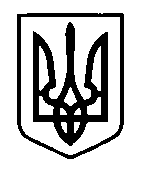 УКРАЇНАПрилуцька міська радаЧернігівська областьУправління освіти Про визначення дати початкуприймання заяв про зарахування дітей до закладів загальної середньої освіти  міста ПрилукиВідповідно до абзацу першого частини третьої статті 18 Закону України «Про загальну середню освіту», на виконання наказу Міністерства освіти і науки від 16 квітня 2018 року №367 «Про затвердження Порядку зарахування, відрахування та переведення учнів до державних та комунальних закладів освіти для здобуття повної  загальної середньої освіти», керуючись пунктом  2.1. розділу 2 та підпунктом 5.2.4  пункту 5.2. розділу 5 Положення про управління освіти Прилуцької міської ради, затвердженого рішенням міської ради (42 сесія 7 скликання) від 23 квітня 2018 року №6НАКАЗУЮ:Визначити дату початку приймання заяв про зарахування дітей до закладів загальної середньої освіти - 10 лютого 2019 року.Керівникам закладів загальної середньої освіти:Забезпечити прийняття заяв про зарахування дітей до закладів загальної середньої освіти у відповідності до Порядку зарахування, відрахування та переведення учнів до державних та комунальних закладів освіти для здобуття повної  загальної середньої освіти, затвердженого наказом Міністерства освіти і науки України від 16 квітня 2018 року №367 (далі – Порядок).Подати управлінню освіти міської ради інформацію про зарахування дітей до першого класу  закладу загальної середньої освіти у відповідності до підпункту 1 пункту 3 розділу ІІ Порядку та в терміни і  межах, визначених пунктом 4 розділу ІІ Порядку для розміщення на офіційному веб-сайті управління освіти Прилуцької міської ради.Забезпечити інформування батьків щодо меж закріплених за закладами територій обслуговування (рішення виконавчого комітету Прилуцької міської ради від 22 лютого 2018 року №10),  кількості перших класів що будуть відкрити у закладі з 01 вересня 2019 року та кількість учнів у них.Контроль за виконанням даного наказу залишаю за собою .Начальник управління освіти міської ради				С.М.ВОВК10 січня      2019 р.НАКАЗм. Прилуки№5        